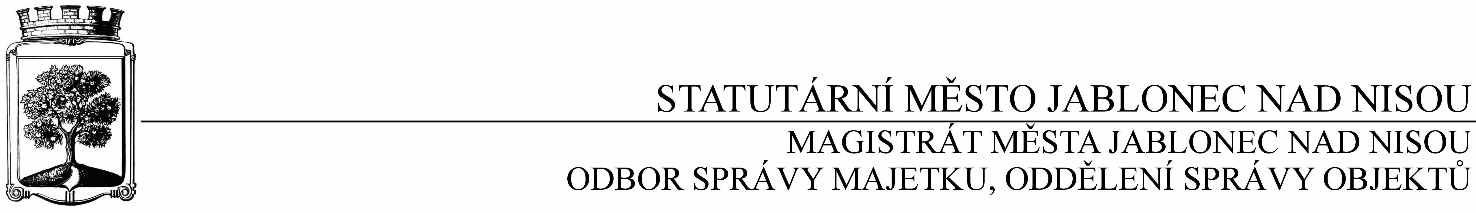 OBJEDNÁVKA č. OSM/OSO/544/2017Objednatel						DodavatelStatutární město Jablonec nad Nisou	                          Název firmy: Jiří DuštíraMírové náměstí 19                                               	adresa: Vysoká 4222/34PSČ 466 01						PSČ: 466 02 Jablonec nad Nisou IČ: 002  62 340,  DIČ: CZ00262340			IČ: 151 42 159, DIČ: CZ6401300785číslo účtu: 121-451/0100	kontaktní osoba: Jiří Duštírabankovní ústav: KB Jablonec nad Nisou             	mobil: 775 657 829kontaktní osoba: Václav Kotek	e-mail: jiri.dustira@seznam.cztel.: 483 357 115 e-mail: kotek@mestojablonec.czPředmět objednávky: Objednáváme u Vás stavební rekonstrukci prostor bývalého školnického bytu na třídu mateřské školy v objektu MŠ Dolní, dle Vaší nabídky v celkové částce 198 940,- bez DPH.Záruka:  24 měsíců ode dne předáníTermín: od 10. prosince 2017Smluvní ujednání:Při 14denní splatnosti (tj. minimální splatnost faktury), musí být faktura doručena na podatelnu magistrátu města nejpozději do 3 dnů od data vystaveníPři delší splatnosti musí být faktura doručena nejpozději do 14 dnů před lhůtou splatnostiNa faktuře je nutné uvést úplné číslo objednávky a jméno kontaktní osobyK faktuře dodavatel přiloží podepsanou kopii objednávky Magistrátu města Jablonec nad NisouOpravovaný objekt není používán k ekonomické činnostiSmluvní strany berou na vědomí, že tento smluvní vztah a jeho případné dodatky budou zveřejněný v registru smluv podle zákona č. 340/2015 Sb., o zvláštních podmínkách účinnosti některých smluv, uveřejňování těchto smluv a o registru smluv (zákon o registru smluv).Smluvní strany jsou povinny označit údaje ve smluvním vztahu, které jsou chráněny zvláštními zákony a nemohou být poskytnuty, a to žlutou barvou zvýraznění textu či přímo ve zvláštním ustanovení smlouvy je označit např. jako obchodní, bankovní tajemství nebo jinou utajovanou skutečnost podle zvláštního zákona.Smluvní vztah nabývá účinnosti nejdříve dnem uveřejnění v registru smluv v souladu s § 6, odst. 1 zákona č. 340/2015 Sb., o zvláštních podmínkách účinnosti některých smluv, uveřejňování těchto smluv a o registru smluv (zákon o registru smluv).V Jablonci nad Nisou dne: 3. října 2017	…………………………….……………		Ing. Jaromíra Čechová  	vedoucí odboru správy majetku    	jako správce operace   …………………………………………							       vedoucí oddělení správy objektů 								jako příkazce operace----------------------------------------------------------------------------------------------------------------------------------------Potvrzení objednávky: OSM/OSO/544/2017Obchodní firma: adresa: IČO: Jméno a příjmení oprávněného zástupce dodavatele: razítko a podpis